INDICAÇÃO Nº 6897/2017Sugere ao Poder Executivo Municipal a troca de lâmpadas na Rua Major João Frederico Rehder, defronte ao número 153, bairro Linópolis, neste município.Excelentíssimo Senhor Prefeito Municipal, Nos termos do Art. 108 do Regimento Interno desta Casa de Leis, dirijo-me a Vossa Excelência para sugerir ao setor competente que,  promova a manutenção e troca de lâmpada na Rua Major João Frederico Rehder, defronte ao número 153, bairro Linópolis, neste município. Justificativa:Este vereador foi procurado pelos munícipes do bairro Linópolis ,solicitando a troca de lâmpada no referido local, pois a mesma já esta queimada há algum tempo, causando insegurança á população, já que os moradores trafegam pela via durante a madrugada, quando vão ao trabalho.Plenário “Dr. Tancredo Neves”, em 28 de agosto de 2.017.JESUS VENDEDOR-Vereador / Vice Presidente-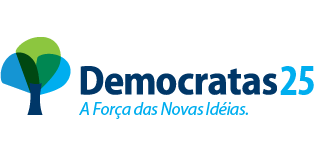 